НЕГОСУДАРСТВЕННОЕ ОБЩЕОБРАЗОВАТЕЛЬНОЕ УЧРЕЖДЕНИЕ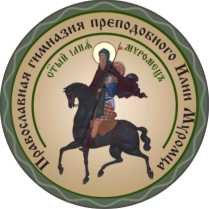 ПРАВОСЛАВНАЯ ГИМНАЗИЯПРЕПОДОБНОГО ИЛИИ МУРОМЦА                                                                                            Владимирская область, округ МуромРАБОЧАЯ ПРОГРАММА                                                  по литературе9  класс Количество часов за год  - 102  Количество часов в неделю  -  3                                                             Данилина О.Н.                                                                            учитель русского языка                                                                             и   литературы                                                                              высшей    квалификационной категории                                                                                                                                  (ФИО педагога, квалификационная категория)       2021-2022 учебный год1.  ПОЯСНИТЕЛЬНАЯ ЗАПИСКАРабочая программа учебного предмета «Литература» для 9 класса составлена на основе    нормативно-правовых документов:Законы:Федеральный Закон «Об образовании в Российской Федерации» (от 29.12. 2012 № 273-ФЗ);Федеральный закон от 01.12.2007 № 309 (ред. от 23.07.2013) «О внесении изменений в отдельные законодательные акты Российской Федерации в части изменения и структуры Государственного образовательного стандарта».областной закон от 14.11.2013 № 26-ЗС «Об образовании в Ростовской области».Концепции:Концепция долгосрочного социально-экономического развития Российской Федерации на период до 2020 года. Распоряжение Правительства Российской Федерации от 17.11.2008 № 1662-р.Программы:Государственная программа Российской Федерации "Развитие образования" на 2013-2020 годы (принята 11 октября 2012 года на заседании Правительства Российской Федерации);Приказы:приказ Минобразования России от 05.03.2004 №1089 «Об утверждении федерального компонента государственных образовательных стандартов начального общего, основного общего и среднего (полного) общего образования»;приказ Минобразования России от 09.03.2004 №1312 «Об утверждении федерального базисного плана и примерных учебных планов для образовательных учрежденийРоссийской Федерации, реализующих программы общего образования»;приказ Минобрнауки России от 20.08.2008 №241 «О внесении изменений в федеральный базисный учебный план и примерные учебные планы для образовательных учрежденийРоссийской Федерации, реализующих программы общего образования, утвержденные приказомМинистерства образования Российской Федерации от 09.03.2004 №1312«Об утверждении федерального базисного плана и примерных учебных планов для образовательных учрежденийРоссийской Федерации, реализующих программы общего образования»;приказ Минобрнауки России от 30.08.2010 №889 «О внесении изменений в федеральный базисный учебный план и примерные учебные планы для образовательных учрежденийРоссийской Федерации,реализующих программы общего образования,утвержденные приказомМинистерства образования Российской Федерации от 09.03.2004 №1312«Об утверждении федерального базисного плана и примерных учебных планов для образовательных учрежденийРоссийской Федерации, реализующих программы общего образования»;приказ Минобрнауки России от 03.06.2011 № 1994 «О внесении изменений в федеральный базисный учебный план и примерные учебные планы для образовательных учрежденийРоссийской Федерации,реализующих программы общего образования,утвержденные приказомМинистерства образования Российской Федерации от 09.03.2004 №1312»;- приказ Минобрнауки России от 10.11.2011 №2643 «О внесении изменений в Федеральный компонент государственных образовательных стандартов начального общего, основного общего и среднего (полного) общего образования, утвержденный приказом Министерства образования Российской Федерации от 05.03.2004 № 1089»;- приказ Минобрнауки России от 31.01.2012 № 69 «О внесении изменений в Федеральный компонентгосударственных образовательных стандартов начального общего, основного общего и среднего (полного) общего образования, утвержденный приказом Министерства образования Российской Федерации от 05.03.2004 № 1089»;- приказ Минобрнауки России от 01.02.2012 № 74 «О внесении изменений в федеральный базисный учебный план и примерные учебные планы для образовательных учреждений Российской Федерации, реализующих программы общего образования, утвержденные приказом Министерства образования Российской Федерации от 09.03.2004 №1312»;приказ Минобрнауки России от 19.12.2012 № 1067 «Об утверждении федеральных перечней учебников, рекомендованных (допущенных) к использованию в образовательном процессе в образовательных учреждениях, реализующих образовательные программы общего образования и имеющих государственную аккредитацию, на 2013-2014 учебный год»;приказ Минобрнауки России от 30.08.2013 № 1015 «Об утверждении Порядка организации и осуществления образовательной деятельности по основным общеобразовательным программам - образовательным программам начального общего, основного общего и среднего общего образования»;приказ Минобрнауки России от 31.03.2014 № 253 «Об утверждении федерального перечня учебников, рекомендуемых к использованию при реализации имеющих государственную аккредитацию образовательных программ начального общего, основного общего, среднего общего образования»;приказ Министерства образования и науки Российской Федерации от 9 января 2014 г.    № 2 «Об утверждении порядка применения организациями, осуществляющими образовательную деятельность, электронного обучения, дистанционных образовательных технологий при реализации образовательных программ».Распоряжения:распоряжение Правительства Российской Федерации от 07.09.2010 № 1507-р «План действий по модернизации общего образования на 2011-2015 годы»;распоряжение Правительства Российской Федерации от 30.12.2012 № 2620-р об утверждении плана мероприятий («дорожная карта») «Изменения в отраслях социальной сферы, направленные на повышение эффективности образования и науки».-Конвенция о правах ребенка-Основная образовательная программа НОУ «Православная гимназия преподобного Илии Муромца» Цель литературного образования – способствовать духовному становлению личности, формированию ее нравственных позиций, эстетического вкуса, совершенному владению речью. На основании требований Государственного образовательного стандарта в содержании тематического планирования предполагается реализовать актуальные в настоящее время компетентностный, личностно-ориентированный, деятельностный подходы, которые определяют задачи обучения: приобретение знаний по чтению и анализу художественных произведений с привлечением базовых литературоведческих понятий и необходимых сведений по истории литературы; овладение способами правильного, беглого и выразительного чтения вслух художественных и учебных текстов, в том числе и чтению наизусть; устного пересказа (подробному, выборочному, сжатому, от другого лица, художественному) – небольшого отрывка, главы, повести, рассказа, сказки; свободному владению монологической и диалогической речью в объеме изучаемых произведений; научиться развернутому ответу на вопрос, рассказу о литературном герое, характеристике героя; отзыву на самостоятельно прочитанное произведение; способами свободного владения письменной речью; освоение лингвистической, культурологической, коммуникативной компетенций.                                                 Общая характеристика учебного курсаПринципы отбора содержания связаны с преемственностью целей образования на различных ступенях и уровнях обучения, логикой внутрипредметных связей, а также с возрастными особенностями развития учащихся.Личностная ориентация образовательного процесса выявляет приоритет воспитательных и развивающих целей обучения. Способность учащихся понимать причины и логику развития литературных процессов открывает возможность для осмысленного восприятия всего разнообразия мировоззренческих, социокультурных систем, существующих в современном мире. Система учебных занятий призвана способствовать развитию личностной самоидентификации, гуманитарной культуры школьников, их приобщению к ценностям национальной и мировой культуры, усилению мотивации к социальному познанию и творчеству, воспитанию личностно и общественно востребованных качеств, в том числе гражданственности, толерантности.Деятельностный подход отражает стратегию современной образовательной политики: необходимость воспитания человека и гражданина, интегрированного в современное ему общество, нацеленного на совершенствование этого общества. Система уроков сориентирована не столько на передачу «готовых знаний», сколько на формирование активной личности, мотивированной к самообразованию, обладающей достаточными навыками и психологическими установками к самостоятельному поиску, отбору, анализу и использованию информации. Это поможет выпускнику адаптироваться в мире, где объем информации растет в геометрической прогрессии, где социальная и профессиональная успешность напрямую зависят от позитивного отношения к новациям, самостоятельности мышления и инициативности, от готовности проявлять творческий подход к делу, искать нестандартные способы решения проблем, от готовности к конструктивному взаимодействию с людьми.Основой целеполагания является обновление требований к уровню подготовки выпускников в системе гуманитарного образования, отражающее важнейшую особенность педагогической концепции государственного стандарта – переход от суммы «предметных результатов» (то есть образовательных результатов, достигаемых в рамках отдельных учебных предметов) к межпредметным и интегративным результатам. Такие результаты представляют собой обобщенные способы деятельности, которые отражают специфику не отдельных предметов, а ступеней общего образования. В государственном стандарте они зафиксированы как общие учебные умения, навыки и способы человеческой деятельности, что предполагает повышенное внимание к развитию межпредметных связей курса литературы.Основное общее образование в современных условиях призвано обеспечить функциональную грамотность и социальную адаптацию обучающихся на основе приобретения ими компетентностного опыта в сфере учения, познания, профессионально-трудового выбора, личностного развития, ценностных ориентаций и смыслотворчества. Это предопределяет направленность целей обучения на формирование компетентной личности, способной к жизнедеятельности и самоопределению в информационном обществе, ясно представляющей свои потенциальные возможности, ресурсы и способы реализации выбранного жизненного пути.         В 9 классе русская литература представлена в контексте мировой литературы. При этом рассматриваются национальные ценности и традиции, формирующие проблематику и образный мир русской литературы, ее гуманизм, гражданский и патриотический пафос. Это — литература первой половины XIX в.         Сведения о зарубежной литературе и литературе народов России тесно связаны с изучением русской литературы. Ученики уже получили сведения о литературе Античности, Средневековья, эпохи Возрождения. Впереди — яркие страницы классицизма, романтизма, богатство форм реализма, новые литературные направления. Обогащению знаний способствует возможность активного использования литературной критики.            Краткий обзор историко-литературных событий сочетается с серьезным изучением шедевров русской классики. В центре внимания находятся важнейшие произведения А. С. Пушкина, М. Ю. Лермонтова, Н. В. Гоголя: «Евгений Онегин», «Герой нашего времени», «Мертвые души».Система литературного образования во многом связана с овладением теорией литературы. В нашей программе последовательно обозначается обращение к каждому важному именно для конкретной темы литературоведческому понятию. Однако это не предполагает систематического изучения вопросов теории — само указание лишь подсказывает попутное использование теоретических материалов, которые подчинены потребностям более обстоятельного прочтения художественных произведений и вводят в обиход читателя необходимую терминологию. Обращение к литературоведческому понятию указывает лишь на то, что возможно и желательно обратить особое внимание на конкретный теоретический вопрос при чтении и изучении именно этого произведения. Накопление и использование теоретических сведений осуществляется постоянно. Важно понять, когда и зачем нужна теория, и суметь ею воспользоваться, чтобы сделать анализ конкретного произведения более содержательным.В 9 классе подводятся итоги работы за предыдущие годы, расширяются сведения о биографии писателя, происходит знакомство с новыми темами, проблемами, писателями, углубляется работа по осмыслению прочитанного, активно привлекается критическая, мемуарная и справочная литература. Главная идея программы по литературе – изучение литературы от фольклора к древнерусской литературе, от неё к русской литературе XVIII, XIX, XX веков. В программе соблюдена системная направленность.Ведущая проблема изучения литературы в 9 классе – литература в духовной жизни человека, шедевры родной литературы. Чтение произведение зарубежной литературы проводится в конце курса литературы за 9 класс.Курс 5-9 классов, решая свои специфические задачи, готовит школьников к восприятию линейного историко-литературного курса 10-11 классов, формирует грамотного читателя. Кроме того, на уроках литературы в 9 классе реализуется региональный компонент основного общего образования по литературе, целью которого является обогащение духовного мира учащихся путем их приобщения к лучшим образцам искусства слова Дона и о Доне и на основе творческой деятельности формирование гуманистического мировоззрения, воспитание любви и уважения к нравственным ценностям донской культуры, к лучшим чертам менталитета жителей донского края, развитие читательской культуры, потребности в самостоятельном чтении художественных произведений Дона и о Доне.Место учебного предмета  в  учебном планеСодержание и формы учебного процесса определяются Государственными образовательными стандартами, реализующимися в Федеральных примерных программах для образовательных учреждений РФ с учетом федерального компонента государственного стандарта среднего общего образования и закрепленными в учебном плане образовательного учреждения.  Программа изучения  литературы в 9 классе  рассчитана на 3 часа в неделю. При 34 учебных неделях общее количество часов составит 102 часа.Общая характеристика учебного курсаПринципы отбора содержания связаны с преемственностью целей образования на различных ступенях и уровнях обучения, логикой внутрипредметных связей, а также с возрастными особенностями развития учащихся.Личностная ориентация образовательного процесса выявляет приоритет воспитательных и развивающих целей обучения. Способность учащихся понимать причины и логику развития литературных процессов открывает возможность для осмысленного восприятия всего разнообразия мировоззренческих, социокультурных систем, существующих в современном мире. Система учебных занятий призвана способствовать развитию личностной самоидентификации, гуманитарной культуры школьников, их приобщению к ценностям национальной и мировой культуры, усилению мотивации к социальному познанию и творчеству, воспитанию личностно и общественно востребованных качеств, в том числе гражданственности, толерантности.Деятельностный подход отражает стратегию современной образовательной политики: необходимость воспитания человека и гражданина, интегрированного в современное ему общество, нацеленного на совершенствование этого общества. Система уроков сориентирована не столько на передачу «готовых знаний», сколько на формирование активной личности, мотивированной к самообразованию, обладающей достаточными навыками и психологическими установками к самостоятельному поиску, отбору, анализу и использованию информации. Это поможет выпускнику адаптироваться в мире, где объем информации растет в геометрической прогрессии, где социальная и профессиональная успешность напрямую зависят от позитивного отношения к новациям, самостоятельности мышления и инициативности, от готовности проявлять творческий подход к делу, искать нестандартные способы решения проблем, от готовности к конструктивному взаимодействию с людьми.Основой целеполагания является обновление требований к уровню подготовки выпускников в системе гуманитарного образования, отражающее важнейшую особенность педагогической концепции государственного стандарта – переход от суммы «предметных результатов» (то есть образовательных результатов, достигаемых в рамках отдельных учебных предметов) к межпредметным и интегративным результатам. Такие результаты представляют собой обобщенные способы деятельности, которые отражают специфику не отдельных предметов, а ступеней общего образования. В государственном стандарте они зафиксированы как общие учебные умения, навыки и способы человеческой деятельности, что предполагает повышенное внимание к развитию межпредметных связей курса литературы.Основное общее образование в современных условиях призвано обеспечить функциональную грамотность и социальную адаптацию обучающихся на основе приобретения ими компетентностного опыта в сфере учения, познания, профессионально-трудового выбора, личностного развития, ценностных ориентаций и смыслотворчества. Это предопределяет направленность целей обучения на формирование компетентной личности, способной к жизнедеятельности и самоопределению в информационном обществе, ясно представляющей свои потенциальные возможности, ресурсы и способы реализации выбранного жизненного пути.         В 9 классе русская литература представлена в контексте мировой литературы. При этом рассматриваются национальные ценности и традиции, формирующие проблематику и образный мир русской литературы, ее гуманизм, гражданский и патриотический пафос. Это — литература первой половины XIX в.         Сведения о зарубежной литературе и литературе народов России тесно связаны с изучением русской литературы. Ученики уже получили сведения о литературе Античности, Средневековья, эпохи Возрождения. Впереди — яркие страницы классицизма, романтизма, богатство форм реализма, новые литературные направления. Обогащению знаний способствует возможность активного использования литературной критики.            Краткий обзор историко-литературных событий сочетается с серьезным изучением шедевров русской классики. В центре внимания находятся важнейшие произведения А. С. Пушкина, М. Ю. Лермонтова, Н. В. Гоголя: «Евгений Онегин», «Герой нашего времени», «Мертвые души».Система литературного образования во многом связана с овладением теорией литературы. В нашей программе последовательно обозначается обращение к каждому важному именно для конкретной темы литературоведческому понятию. Однако это не предполагает систематического изучения вопросов теории — само указание лишь подсказывает попутное использование теоретических материалов, которые подчинены потребностям более обстоятельного прочтения художественных произведений и вводят в обиход читателя необходимую терминологию. Обращение к литературоведческому понятию указывает лишь на то, что возможно и желательно обратить особое внимание на конкретный теоретический вопрос при чтении и изучении именно этого произведения. Накопление и использование теоретических сведений осуществляется постоянно. Важно понять, когда и зачем нужна теория, и суметь ею воспользоваться, чтобы сделать анализ конкретного произведения более содержательным.В 9 классе подводятся итоги работы за предыдущие годы, расширяются сведения о биографии писателя, происходит знакомство с новыми темами, проблемами, писателями, углубляется работа по осмыслению прочитанного, активно привлекается критическая, мемуарная и справочная литература. Главная идея программы по литературе – изучение литературы от фольклора к древнерусской литературе, от неё к русской литературе XVIII, XIX, XX веков. В программе соблюдена системная направленность.Ведущая проблема изучения литературы в 9 классе – литература в духовной жизни человека, шедевры родной литературы. Чтение произведение зарубежной литературы проводится в конце курса литературы за 9 класс.Курс 5-9 классов, решая свои специфические задачи, готовит школьников к восприятию линейного историко-литературного курса 10-11 классов, формирует грамотного читателя. Кроме того, на уроках литературы в 9 классе реализуется региональный компонент основного общего образования по литературе, целью которого является обогащение духовного мира учащихся путем их приобщения к лучшим образцам искусства слова Дона и о Доне и на основе творческой деятельности формирование гуманистического мировоззрения, воспитание любви и уважения к нравственным ценностям донской культуры, к лучшим чертам менталитета жителей донского края, развитие читательской культуры, потребности в самостоятельном чтении художественных произведений Дона и о Доне.Место учебного предмета  в  учебном планеСодержание и формы учебного процесса определяются Государственными образовательными стандартами, реализующимися в Федеральных примерных программах для образовательных учреждений РФ с учетом федерального компонента государственного стандарта среднего общего образования и закрепленными в учебном плане образовательного учреждения.  Программа изучения  литературы в 9 классе  рассчитана на 3 часа в неделю. При 34 учебных неделях общее количество часов составит 102 часа. Содержание учебного предметаШедевры  литературы  и наше чтение.Место художественной литературы в общественной жизни и культуре России. Национальные ценности и традиции, формирующие проблематику и образный мир русской литературы, ее гуманизм, гражданский и патриотический пафос. Национальная самобытность русской литературы. Русская литература в контексте мировой.Т е о р и я.  Понятие о литературном процессе.Древнерусская литератураБеседы о древней русской литературе. Богатство жанров литературы Древней Руси. Летописи как исторические повествования. Жанр жития (с использованием повторения).«С л о в о  о  п о л к у  И г о р е в е».  Высокопоэтическое патриотическое произведение — первое произведение национальной классики. Историческая основа памятника, его сюжет. Жанр и композиция «Слова...». Образ русской земли и нравственно-поэтическая идея «Слова...». Образы русских князей. «Золотое слово» Святослава. Князь Игорь. Ярославна как идеальный образ русской женщины. Художественные особенности памятника. Связь «Слова...» с устным народным творчеством. Поэтические переводы (В. Жуковский. К. Бальмонт, современные переводы). Роль памятника в судьбах русской культуры. Тема «Слова...» в лирике русских поэтов.Т е о р и я.  Стихотворный перевод.Литература XVIII векаИдейно-художественное своеобразие литературы эпохи Просвещения. Классицизм и его особенности. Идея прославления величия и могущества Российского государства. Зарождение в литературе антикрепостнической направленности. Сентиментализм как литературное направление. Особенности классицизма и сентиментализма в русской литературе.М. В. Ломоносов.  «О д а  н а  д е н ь  в о с ш е с т в и я  н а  В с е р о с с и й с к и й  п р е с т о л  е я  В е л и ч е с т в а  г о с у д а р ы н и  и м п е р а т р и ц ы  Е л и с а в е т ы  П е т р о в н ы.  1747 г о д а». Ломоносов — учёный, реформатор русского языка, поэт. Прославление родины, науки и просвещения, мира в художественных произведениях поэта. Безграничность мироздания и богатство «Божьего мира» в его лирике. Жанр оды.Т е о р и я.  Ода. Силлабо-тоническое стихосложение.Г. Р. Державин.  «В л а с т и т е л я м  и с у д и я м»,  «П а м я т н и к».  Державин — крупнейший поэт XVIII в. « «Властителям и судиям», «Памятник» и другие поэтические произведения. Сочетание в его произведениях классицизма и новаторских черт. Новое в жанре оды: сочетание возвышенного с обыденным. Гражданский пафос его лирики.Т е о р и я.  Классицизм и классика.Д. И. Фонвизин.  «Н е д о р о с л ь».  Сатирическая направленность комедии. Герои и события комедии. Резкое противопоставление позиции Простаковых, Скотининых и Правдина, Стародума. Классицизм в драматическом произведении.Т е о р и я.  Классицизм в драматическом произведении.Н. М. Карамзин.  «Б е д н а я  Л и з а».  Карамзин — писатель и ученый. Лирика и проза Карамзина. «Бедная Лиза» как произведение русского сентиментализма. Мир природы и психологическая характеристика героев. Авторская позиция. Язык и стиль повести. Карамзин-историк.Т е о р и я.  Сентиментализм.Литература эпохи СредневековьяДанте.  «Б о ж е с т в е н н а я  к о м е д и я»  (фрагменты). Композиция «Божественной комедии». Ад, Чистилище и Рай как варианты финала человеческой судьбы. Поэма как символ пути человека от заблуждения к истине. Тема страдания и очищения. Данте и Вергилий. Данте и Беатриче. Рождение названия поэмы (от «Комедии» к «Божественной комедии»). Поэтическая форма произведения.Т е о р и я.  Название произведения.Литература эпохи ВозрожденияУ. Шекспир.  «Г а м л е т».  Слово о драматурге. Гамлет — герой трагедии. «Проклятые вопросы бытия» в трагедии. «Гамлет» как философская трагедия. Образ Гамлета в ряду «вечных» образов.Т е о р и я.  «Вечный» образ.Литература XIX векаЧеловек в его связи с национальной историей. Взаимодействие культур. Золотой век русской поэзии. В. А. Жуковский. К. Н. Батюшков. А. С. Пушкин. Н. М. Языков. А. В. Кольцов. Е. А. Баратынский. Совершенство поэтического мастерства поэтов золотого века. Проза и драматургия в эпоху золотого века поэзии. Комедия А. С. Грибоедова и проза А. С. Пушкина.Романтизм в русской литературе. Соотношение мечты и действительности в романтических произведениях. Формирование представления о национальной самобытности. А. С. Пушкин как родоначальник новой русской литературы. Роль литературы в формировании русского языка.Т е о р и я.  Эпоха и литература. Романтизм в русской литературе.А. С. Грибоедов.  «Г о р е  о т  у м а».  Очерк жизни Грибоедова. История создания комедии. Смысл названия и проблема ума в комедии. Сатирическое изображение жизни и нравов московского дворянства. Особенности развития комедийной интриги; своеобразие конфликта. Система образов. «Фамусовская» Москва. Герои и их судьбы. Чацкий и Фамусов. Чацкий и Молчалин. Чацкий и Софья. Новаторство драматурга; черты классицизма и романтизма, жанровое своеобразие, язык. «Открытость» финала пьесы. Пьеса в восприятии критики. (И. А. Гончаров.  «М и л ь о н  т е р з а н и й»  и др.). Сценическая жизнь комедии.Т е о р и я.  Внесценические персонажи пьесы.Лирика А.В.Кольцова, И.С.Никитина, А.Н.Майкова.В.А.Жуковский «С в е т л а н а».А. С. Пушкин.  «К  Ч а а д а е в у»,  «К  м о р ю»,  «П р о р о к»,  «Я  в а с  л ю б и л:  л ю б о в ь  е щ е,  б ы т ь  м о ж е т...»,  «Х р а н и  м е н я,  м о й  т а л и с м а н...»,  «С о ж ж е н н о е  п и с ь м о»,  «Е с л и  ж и з н ь  т е б я  о б м а н е т...»,  «Э л е г и я»,  «П о э т»,  «О с е н ь»  (отрывок),  «Я  п а м я т н и к  с е б е  в о з д в и г  н е р у к о т в о р н ы й...»  и др. Творческий путь А. С. Пушкина (на основе ранее изученного). Годы ссылки. Болдинская осень 1830 г. Стихотворения Пушкина разных лет. Богатство тематики и совершенство формы. Любовная лирика Пушкина («Храни меня, мой талисман...», «Сожженное письмо», «К***» («Я помню чудное мгновенье...»), «Я вас любил: любовь еще, быть может...», «На холмах Грузии...»). Любовь как источник творческого вдохновения. Красота любовного чувства лирического героя, преклонение перед любимой женщиной. Особые формы метафоризации в стихотворениях о любви. Философские размышления о жизни («К Чаадаеву», «Если жизнь тебя обманет...», «Элегия»). Оптимизм философской лирики Пушкина. Дружба в лирике Пушкина («19 октября»). Искренняя привязанность поэта к друзьям лицейских лет. Размышления поэта о скоротечности человеческого бытия. Сущность творчества, тема поэта и поэзии («Поэт», «Я памятник себе воздвиг нерукотворный...» и др.). Поиски своего места в поэзии. Вдохновение поэта как особое состояние. Философско-эстетические раздумья поэта, вечность идей, отраженных в лирике. Роль архаичной лексики в создании философского настроя стихотворения.Маленькие трагедии.  «М о ц а р т  и  С а л ь е р и».  Нравственная проблематика трагедии («Гений и злодейство две вещи несовместные»). Талантливость и гениальность. Характеры и поступки героев и позиция автора.«Е в г е н и й  О н е г и н» — роман в стихах. История создания. Особенности жанра и композиции романа в стихах. Единство лирического и эпического начала; нравственно-философская проблематика произведения. Сюжет романа и темы лирических отступлений. Жизнь столицы и мир деревни. Автор и его герои. Образ Онегина и тема «лишнего человека» в русской литературе. Татьяна как «милый идеал» Пушкина. Картины родной природы. «Открытый» финал романа. Онегинская строфа. Реализм романа. А. С. Пушкин в русской критике (статьи В. Г. Белинского и др.).Т е о р и я.  Реализм. Роман в стихах. Онегинская строфа.Донские критики о А.С.Пушкине: В.Л.Моложавенко «Донские были».М. Ю. Лермонтов.  «А н г е л»,  «У ж а с н а я  с у д ь б а  о т ц а  и  с ы н а...»,  «П о э т»  («Отделкой золотой блистает мой кинжал...»),  «М о н о л о г»,  «М о л и т в а»  («В минуту жизни трудную...»),  «Д у м а»,  «Н е т,  н е  т е б я  т а к  п ы л к о  я  л ю б л ю...»,  «П л е н н ы й  р ы ц а р ь»,  «Н и щ и й»  и др. Краткая биография (на основе ранее изученного). Трагичность судьбы поэта. Светлые и грустные воспоминания детства (стихотворения «Ангел», «Ужасная судьба отца и сына...» и др.). Поиск своего места в поэзии («Поэт», «Нет, я не Байрон, я другой...» и др.). Любовные стихи Лермонтова («Нищий», «Я не унижусь пред тобой...» и др.). Мотив трагедии поколения («Монолог», «Пленный рыцарь», «Дума» и др.). Одиночество и мечты о счастье и взаимопонимании в творчестве поэта. Символика в стихах Лермонтова. Развитие в творчестве Лермонтова пушкинских традиций. Природа и человек в философской лирике Лермонтова.«Г е р о й  н а ш е г о  в р е м е н и».  Жанр социально-психологического романа. Особенности композиции романа, ее роль в раскрытии образа Печорина. Фабула и сюжет. Печорин среди других героев романа. Печорин в галерее «лишних» людей. Роль повести «Максим Максимыч». Повесть «Тамань». Сюжет и герои повести. Реалистическое и романтическое начала в повести. Художественное совершенство языка повести. Нравственно-философская проблематика произведения, проблема судьбы. Черты романтизма и реализма в романе.Т е о р и я.  Фабула и сюжет. Социально-психологический роман.Н. В. Гоголь.  «М е р т в ы е  д у ш и»  (главы). Краткий обзор творчества (на основе ранее изученного). Пьесы Гоголя (повторение). «Мёртвые души». Замысел, жанр и композиция поэмы. Авантюра Чичикова как сюжетная основа повествования. Роль и место Чичикова в системе образов поэмы. Помещики и чиновники в поэме и приемы создания их образов. «Живая Русь» в поэме и мотив дороги. Единство эпического и лирического начала в поэме, написанной прозой. Место «Повести о капитане Копейкине» в поэме. Сатира в поэме. Художественные приемы Гоголя (использование контраста, роль гиперболы и сравнения, алогизм и лиризм в повествовании, использование амплификации и др.).Т е о р и я.  Поэма в прозе. Лирические отступления. Сатира.Ф.Д.Крюков «Казачка».Ф. И. Тютчев.  «К а к  с л а д к о  д р е м л е т  с а д  т е м н о - з е л е н ы й...»,  «Д е н ь  и  н о ч ь»,  «Э т и  б е д н ы е  с е л е н ь я...»,  «Е щ е  т о м л ю с ь  т о с к о й...»,  «С  п о л я н ы  к о р ш у н  п о д н я л с я...»,  «О н а  с и д е л а  н а  п о л у...».  Краткая биографическая справка. Лирика природы. Тютчев о поэте. Любовная лирика. Философские миниатюры.А. А. Фет.  «Я  т е б е  н и ч е г о  н е  с к а ж у...»,  «К а к  б е д е н  н а ш  я з ы к!..»,  «Ч у д н а я  к а р т и н а...»,  «Я  в д а л ь  и д у...»,  «Н е т,  я н е  и з м е н и л...»,  «Я  б ы л  о п я т ь  в  с а д у  т в о е м...»,  «Д е р е в н я»,  «Н а  з а р е  т ы  е е  н е  б у д и...»,  «В е ч е р»  (по выбору). Необычность судьбы поэта. Лирика любви, природы, патриотическая тематика. Роль метафор и сравнений в поэтических текстах Фета.Т е о р и я.  Лирика. Тематика и жанры лирических произведений.Н. А. Некрасов.  «В ч е р а ш н и й  д е н ь,  ч а с у  в  ш е с т о м...». Представление Некрасова о поэте и поэзии. Своеобразие некрасовской Музы.Т е о р и я.  Трехсложные стихотворные размеры.И. С. Тургенев.  «П е р в а я  л ю б о в ь»  (фрагменты). Краткая биография писателя. «Первая любовь» — любимая повесть Тургенева. Сюжет повести и ее герои. Роль снов в сюжете. Нравственная проблематика повести.Т е о р и я.  Стиль писателя.Л. Н. Толстой.  «Ю н о с т ь».  Творческий путь великого писателя. Автобиографическая трилогия. Герой трилогии Николенька Иртеньев среди других героев повести. «Диалектика души» героев в повести «Юность». Мастерство и сила нравственного воздействия автора.Т е о р и я.  Автобиографические произведения: роман, повесть, рассказ; циклы автобиографических произведений.А. П. Чехов.  «Ч е л о в е к  в  ф у т л я р е».  Творческий путь писателя. Многообразие тем и сюжетов чеховской прозы.«Маленькая трилогия» («Человек в футляре», «Крыжовник», «О любви») как цикл произведений, рисующих ложные представления, определяющие судьбы людей. Композиция и общая идея цикла. Сюжет и герои «Человека в футляре». Трагизм судьбы героя рассказа «Тоска». Тема «маленького человека» в рассказах Чехова. Особенности авторской позиции в рассказах.Т е о р и я.  Юмор и сатира в их соотношении.В.Д.Седегов «Родной край в произведениях А.П.Чехова».Русская литература XX векаРусская литература XX в.: богатство поисков и направлений. Рождение новых жанров и стилей. Тема родины и ее судьбы.И. А. Бунин. «Слово», «Русская сказка», «Изгнание. «Ж и з н ь  А р с е н ь е в а»  (главы). Бунин — поэт и прозаик. Тесная связь его творчества с традициями XIX в. Первый лауреат Нобелевской премии в русской литературе. «Жизнь Арсеньева» — автобиографическая повесть. Главы о юности героя. Стилистическое мастерство поэта, прозаика, переводчика.Т е о р и я.  Стилистическое мастерство.М. Горький.  «М о и  у н и в е р с и т е т ы».  Судьба писателя и его раннее творчество. Автобиографическая трилогия. Главы из повести «Мои университеты». Герой повести — Алёша Пешков и его судьба. Элементы публицистики в художественной прозе.Т е о р и я.  Публицистика.А. А. Блок.  «Р о с с и я»,  «Д е в у ш к а  п е л а  в  ц е р к о в н о м  х о р е...»  и др. Слово о Блоке. Лирика поэта. Образ Прекрасной Дамы как воплощение вечной женственности. Любовь к России, вера в ее будущее. Трагедия поэта в «страшном мире». Художественное своеобразие поэзии Блока.С. А. Есенин.  «О т г о в о р и л а  р о щ а  з о л о т а я...»,  «Я  п о к и н у л  р о д и м ы й  д о м»  и др. Слово о Есенине и его судьбе. Тема родины в лирике поэта. Поэтизация крестьянской Руси в творчестве Есенина. Эмоциональность и философская глубина поэзии Есенина. Человек и природа в художественном мире поэта. Народно-песенная основа стиха Есенина.В. В. Маяковский.  «П о с л у ш а й т е!»,  «П р о з а с е д а в ш и е с я»  и др. Слово о Маяковском. Поэт-публицист, поэт-новатор. Сатирические стихи и стихи о любви. Тонический стих поэта.Т е о р и я.  Тонический стих.А. А. Ахматова.  «П е с н я  п о с л е д н е й  в с т р е ч и»,  «С е р о г л а з ы й  к о р о л ь»  и др. Слово об Ахматовой. Тема родной земли: стихи и поэмы. Звучание темы Родины и гражданского долга в лирике Ахматовой. Стихи о любви. Музыка стиха и тонкий психологизм лирики.Т е о р и я.  Особенности стиха в творчестве поэтов различных направлений первой половины XX в.М. А. Булгаков.  « «С о б а ч ь е  с е р д ц е»  Краткое описание творческого пути писателя. «Белая гвардия» — судьбы страны и участники трагических свершений. «Собачье сердце». Поэтика Булгакова-сатирика. Герои и события повести. «Шариковщина» как социальное и моральное явление. Классические произведения русской прозы и пьесы Булгакова, созданные на их основе. Т е о р и я.  Пьеса и инсценировка. Связь эпох в литературе.М. А. Шолохов.  «С у д ь б а  ч е л о в е к а».  Сложность человеческих судеб в годы Великой Отечественной войны. Психологическая точность и доброжелательность повествования. Андрей Соколов — образ простого и стойкого русского человека, который прошел войну и плен. Андрей Соколов и Ванюшка. Забота о судьбе детей, пострадавших от войны. Роль пейзажных зарисовок в рассказе. Гуманизм рассказа.А. Т. Твардовский.  «В а с и л и й  Т е р к и н»  (главы). Военная тема в лирике Твардовского. Поэма «Василий Теркин» и ее главный герой. Эволюция образа Василия Теркина в поэме: утраты и обретения (главы «Два солдата», «Переправа», «Дед и баба»). Философские раздумья автора (глава «О себе»). Связь лирики Твардовского с фольклором.Т е о р и я.  Создание народного характера.А. И. Солженицын.  «Как жаль».  В. В. Набоков.  «Г р о з а»,  «Р о ж д е с т в о»,  «С к а з к а»  (по выбору учителя и учащихся). «Гроза» как произведение о человеке и природе, о способности активно воспринимать окружающий мир. Тонкость и четкость характеристики человеческих чувств («Рождество»). Связь с образами и традициями литературы разных народов («Сказка»).Т е о р и я.  Природа и человек в произведении искусства.Г.В.Иванов. «Россия счастие, Россия свет…», «На взятие Берлина русскими»В. Шукшин.  «В а н ь к а  Т е п л я ш и н». Образы «чудиков» в рассказах Шукшина. Изображение народного характера и картин народной жизни в рассказах. Диалоги в шукшинской прозе. Особенности повествовательной манеры Шукшина.Т е о р и я.  Суровый гуманизм прозы второй половины XX века.В. П. Астафьев.  «Ц а р ь - р ы б а»  (главы). Краткий рассказ о писателе и его творчестве. Нравственные проблемы произведения: ответственность человека перед природой за свое отношение к ней и ее богатству. Смысл противоборства человека и царь-рыбы.В. Г. Распутин.  «Д е н ь г и  д л я  М а р и и»  Распутин — писатель публицист, патриот российской земли. Повесть «Деньги для Марии», ее гуманистический смысл. Различные психологические типы персонажей повести. Противопоставление жизненных принципов персонажей (Наталья, Степанида, председатель колхоза, бухгалтер, директор школы и др.). Тема семьи: образы Марии и Кузьмы. Роль попутчиков Кузьмы в осмыслении идеи повести. Смысл открытого финала произведения.А. В. Вампилов.  «С т а р ш и й  с ы н».  Особенности драматургии Вампилова: тематика, конфликты, художественные решения. Пьеса «Старший сын». Необычность ее содержания и сюжета. Гуманистический смысл пьесы. Особенности драматической интриги. Сложности человеческой судьбы. Глубина духовного мира Сарафанова при внешней жизненной неудачливости.Стихотворения и поэмы В.В.Высоцкого, Б.Окуджавы, Е. Евтушенко, А.Вознесенского Литература народов РоссииРазнообразие мотивов лирики поэтов, представляющих литературу народов России. Г.Тукай, М Карим и др. Зарубежная литератураИ. Гёте.  «Ф а у с т»  (фрагменты). Трактовка народной легенды в трагедии «Фауст». Неразрывность связи добра и зла. Фауст и Мефистофель. Фауст и Маргарита. Жажда познания как свойство человеческого духа.Т е о р и я.  «Вечные» образы в литературе.ИтогиРезультаты учебного предмета «Литература» для 9 класса       Изучение литературы создает базу для личностных результатов учебной деятельности ученика, которые обусловлены предметными и метапредметными результатами.Предметные результаты:— восприятие художественных произведений как части историко-литературного процесса в объеме программы;— знание изученных текстов и общее представление о литературном процессе;— овладение специальными приемами анализа содержания литературного произведения во всех аспектах (жанр, сюжет, композиция, герои и все особенности художественного мира, характеризующего произведение).Метапредметные результаты:— свободное владение приемами составления разных типов плана;— умение использовать различные типы пересказов;— активное использование справочных материалов, интернет-ресурсов и навыка работы с ними;— умение делать доказательные выводы.Личностные результаты:— знание наизусть художественных текстов в рамках программы;— умение дать доказательное суждение о прочитанном, определить собственное отношение к прочитанному;— владение различными типами творческих работ;— адекватная характеристика и оценка собственного круга чтения.Тематическое планированиеУчебно-методическое и материально-техническое обеспечение образовательного процессаВ соответствии с образовательной программой школы используется следующий учебно-методический комплекс:«Литература.9 кл. : в 2 ч. Ч. 1: учеб.-хрестоматия / авт.-сост. Т.Ф.Курдюмова, С.А.Леонов, О.Б.Марьина, Е.Н.Колокольцев; под ред. Т.Ф.Курдюмовой.  – М.: Дрофа, 2014 г.                «Литература.9 кл. : в 2 ч. Ч. 2: учеб.-хрестоматия / авт.-сост. Т.Ф.Курдюмова, С.А.Леонов, О.Б.Марьина, Е.Н.Колокольцев; под ред. Т.Ф.Курдюмовой.  – М.: Дрофа, 2014 г.                Дополнительная литература для учащихсяЛитература Дона: Хрестоматия для чтения в 8 – 9 классах. – Ростов н/Д: ЗАО «Книга», 2005 Мещерякова, М. И. Литература в таблицах и схемах / М. И. Мещерякова. - М. : Айрис-Пресс, 2009.  Литература: справочные материалы для школьника. – М., 1994.   Кондрашов В.Н, Литературные викторины. – М, 1968.   Козак О.Н. Литературные викторины. – С-Пб., 1998.   Фогельсон И.А. Литература учит. - М., 1998.   Я познаю мир: литература, сост. Чудакова, (детская энциклопедия). – М., 1998.   Художественная литература.Дополнительная литература для учителяЛитература Дона: Хрестоматия для чтения в 8 – 9 классах. – Ростов н/Д: ЗАО «Книга», 2005Курдюмова, Т. Ф. Литература. 9 класс : методические рекомендации / Т. Ф. Курдюмова. - М.: Дрофа, 2009.Мещерякова, М. И. Литература в таблицах и схемах / М. И. Мещерякова. - М. : Айрис-Пресс, 2009.Харитонова, О. Н. Сборник литературных игр для учащихся 5-9 классов / О. Н. Харитонова. - М. : Феникс, 2010. Золотарева И.В., Корнеева М.С. и др. Поурочные разработки по литературе.9 класс.- М.: Вако, 2004Журнал « Литература в школе».Литература. Приложение к газете «Первое сентября».Литература в таблицах. Сост. Полухина и др. – М., 2000.Фогельсон И.А. Литература учит. - М., 1998.Турьянская М.В., Гороховская Н.И. Литература 19 века: материалы для подготовки к экзаменам. - М., 2002.Липина Е.Ю. Литература. Тесты к учебникам-хрестоматиям под ред. Т.Ф. Курдюмовой.5-9 классыТематическое планирование по литературе.9 класс.2019 – 2020 учебный год.                    РАССМОТРЕНО на заседании Методического объединенияПротокол № ____ от __________  Руководитель МО ____________                        «УТВЕРЖДАЮ»Директор НОУ «Православная гимназия преподобного Илии Муромца» ________________Архимандрит Кронид Приказ № ______ от _________________                   СОГЛАСОВАНОна заседании Методического советаПротокол № ____ от __________  Зам. директора по УВР __________________ Н.Н.ВитковскаяТематическое планированиеХарактеристика основных видов деятельности учащихся (на уровне учебных действий)Раздел 1. Шедевры  литературы  и наше чтение. (1 час)Раздел 1. Шедевры  литературы  и наше чтение. (1 час)Раздел 2. Древнерусская литература (7 часов; из них 5 часов — на изучение произведений, 2 часа -  развитие речи)Раздел 2. Древнерусская литература (7 часов; из них 5 часов — на изучение произведений, 2 часа -  развитие речи)«Слово о полку Игореве» (5 часов)Воспринимать древнерусский текст в современном переводе и его фрагменты в оригинале.Читать выразительно фрагменты произведений древнерусской литературы.Характеризовать героя древнерусской литературы.Выявлять характерные для произведений древнерусской литературы темы, образы и приемы изображения человека.Соотносить содержание жития с требованиями житийного канона.Находить в тексте незнакомые слова и определять их значение.Формулировать вопросы по тексту произведения.Давать устный или письменный ответ на вопрос по тексту произведения.Развитие  речи.  Особенности  поэтики текста. Анализ отрывка «Плач Ярославны». (1 час)Развитие  речи.  Сочинение «Русская земли и родная природа в «Слове о полку Игореве» (1 час)Развитие  речи.  Особенности  поэтики текста. Анализ отрывка «Плач Ярославны». (1 час)Развитие  речи.  Сочинение «Русская земли и родная природа в «Слове о полку Игореве» (1 час)Раздел 3. Литература XVIII в. (13 часов; из них 12 часов — на изучение произведений, 1 час -  тест)Раздел 3. Литература XVIII в. (13 часов; из них 12 часов — на изучение произведений, 1 час -  тест)М.В.Ломоносов. «Ода на день восшествия на престол Елисаветы Петровны, 1747 года». (3 часа)Г. Р. Державин. «Властителям  и судиям», «Памятник» (2 часа)Д. И. Фонвизин. Комедия «Недоросль» (фрагменты) (4 часа)Н. М. Карамзин. Повесть «Бедная Лиза» (3 часа)Воспринимать текст литературного произведения.Читать выразительно фрагменты произведений русской литературы XVIII в.Характеризовать героя русской литературы XVIII в.Выявлять характерные для произведений русской литературы XVIII в. темы, образы и приемы изображения человека.Соотносить содержание произведений русской литературы XVIII в. с особенностями русского Просвещения и классицизма.Находить в тексте незнакомые слова и определять их значение.Формулировать вопросы по тексту произведения.Давать устный или письменный ответ на вопрос по тексту произведения.Подбирать и обобщать дополнительный материал о биографии и творчестве Д. И. Фонвизина, Н. М. Карамзина, Г. Р. ДержавинаТест по теме «Литература 18 века» (1 час)Тест по теме «Литература 18 века» (1 час)Раздел 4. Зарубежная литература  (3 часа)Раздел 4. Зарубежная литература  (3 часа) Данте. Поэма «Божественная комедия» (фрагменты(1 час) У. Шекспир. Трагедия «Гамлет» (сцены) (1 час)И.В. Гёте. Трагедия «Фауст» (фрагменты) (1 час)Воспринимать текст литературного произведения.Читать выразительно фрагменты произведений зарубежной литературы.Характеризовать героя зарубежной литературы.Выявлять характерные для произведений зарубежной литературы темы, образы и приемы изображения человека.Соотносить содержание произведении зарубежной литературы с принципами изображения жизни и человека, характерными для определенной литературной эпохи, направления.Находить в тексте незнакомые слова и определять их значение.Формулировать вопросы по тексту произведения.Давать устный или письменный ответ на вопрос по тексту произведения, в том числе с использованием цитирования.Характеризовать сюжет произведения, его тематику, проблематику, идейно-эмоциональное содержание.Давать общую характеристику художественного мира произведения, писателя, литературного направления (романтизм, реализм).Выявлять признаки эпического, лирического и драматического родов в литературном произведении.Составлять план, в том числе цитатный, литературного произведения.Подбирать цитаты из текста литературного произведения по заданной теме.Подбирать материал о биографии и творчестве писателя, истории создания произведения, прототипах с использованием справочной литературы и ресурсов Интернета.Сопоставлять сюжеты, персонажей литературных произведений.Делать выводы об особенностях художественного мира, сюжетов, проблематики и тематики произведений конкретного писателя.Раздел 5. Литература XIX в. (49 часов; из них 41 час — на изучение произведений, 5 часов - развитие речи, 3 часа —региональный компонент)Раздел 5. Литература XIX в. (49 часов; из них 41 час — на изучение произведений, 5 часов - развитие речи, 3 часа —региональный компонент)В. А. Жуковский. Баллада «Светлана» (3 часа) А. С. Грибоедов. Комедия «Горе от ума» (4 часа) А. С. Пушкин. Стихотворения  «К Чаадаеву», «К морю», «Пророк», «На холмах Грузии лежит ночная мгла...», «Я вас любил: любовь еще, быть может...», «Я памятник себе воздвиг нерукотворный...», «Осень» Роман в стихах «Евгений Онегин» Трагедия «Моцарт и Сальери» (8 часов) М. Ю. Лермонтов. Стихотворения  «Поэт» («Отделкой золотой блистает мой кинжал...»), «Нет, не тебя так пылко я люблю...», «Ангел» и др.Роман «Герой нашего времени» (6 часов) Н.В.Гоголь. Поэма «Мертвые души» (8 часов) Ф. И. Тютчев. (2 часа)А. А. Фет. (1 час) Н. А. Некрасов (2 часа)И.С.Тургенев.  «Первая любовь» (3 часа) Л. Н. Толстой «Юность». (2 часа) А. П. Чехов. «Человек в футляре» (2 часа)Воспринимать текст литературного произведения.Читать выразительно фрагменты произведений русской литературы первой половины XIX в.Читать выразительно наизусть лирические стихотворения и фрагменты произведений русской литературы первой половины XIX в.Характеризовать героя русской литературы первой половины XIX в.Выявлять характерные для произведений русской литературы первой половины XIX в. темы, образы и приемы изображения человека.Соотносить содержание произведений русской литературы первой половины XIX в. с романтическими и реалистическими принципами изображения жизни и человека.Находить в тексте незнакомые слова и определять их значение.Формулировать вопросы по тексту произведения.Давать устный или письменный ответ на вопрос по тексту произведения, в том числе с использованием цитирования.Характеризовать сюжет произведения, его тематику, проблематику, идейно-эмоциональное содержание.Давать общую характеристику художественного мира произведения, писателя, литературного направления (романтизм, реализм).Выявлять признаки эпического, лирического и драматического родов в литературном произведении.Составлять план, в том числе цитатный, литературного произведения.Подбирать цитаты из текста литературного произведения по заданной теме.Подбирать материал о биографии и творчестве писателя, истории создания произведения, прототипах с использованием справочной литературы и ресурсов Интернета.Сопоставлять сюжеты, персонажей литературных произведений.Делать выводы об особенностях художественного мира, сюжетов, проблематики и тематики произведений конкретного писателя.Писать сочинение на литературном материале и с использованием собственного жизненного и читательского опыта.Находить ошибки и редактировать черновые варианты собственных письменных работ.Конспектировать литературно-критическую статью.Писать аннотации, отзывы и рецензии на литературные произведения или на их театральные или кинематографические версии.Подбирать и обобщать дополнительный материал о биографии и творчестве И. А. Крылова, В. А. Жуковского, А. С. Грибоедова, А. С. Пушкина, М. Ю. Лермонтова, Н. В. Гоголя, Ф. И. Тютчева, А. А. Фета, Н. А. Некрасова, И. С. Тургенева, Л. Н. Толстого, А. П. ЧеховаРегиональный  компонент:Ф.Д.Крюков. Казачка (1 час)В.Д.Седегов «Родной край в произведениях А.П.Чехова». (1 час)Лирика  А.В.Кольцова, И.С.Никитина, А.Н.Майкова. (1 час)Развитие речи: Образность и афористичность языка комедии. Монолог Чацкого(1 час)Поэтическое мастерство  А.С. Пушкина. (1 час)Творческая работа «Мой Пушкин». (1 час)Творческая работа по поэме «Мертвые души» Н.В. Гоголя(1 час)Анализ стихотворений М.Ю. Лермонтова. (1 час)Раздел 6. Литература  XX в. (25 часов; из них 23 часа — на изучение произведений, 2 часа - развитие речи) Раздел 6. Литература  XX в. (25 часов; из них 23 часа — на изучение произведений, 2 часа - развитие речи) И. А. Бунин. Стихотворения. «Жизнь Арсеньева» (2 часа)М. Горький. «Мои университеты» (2 часа) А. А. Блок. Стихотворения «Девушка пела в церковном хоре...», «Россия»  др. (2 часа)А. А. Ахматова. Стихотворения «Муза», «Родная земля» и др. (1 час) С. А. Есенин. Стихотворения «Гой ты, Русь, моя родная...», «Я покинул родимый дом...» и др. (2 часа)В. В. Маяковский. «Послушайте», «Прозаседавшиеся» и др. (2 часа) М. А. Булгаков. Повесть «Собачье сердце» (1 час)М. А. Шолохов. Рассказ «Судьба человека» (2 часа)А. Т. Твардовский. Поэма «Василий Теркин» (главы «Переправа», «Два бойца») (1 час)А. И. Солженицын. Рассказ «Как жаль» (1 час)Писатели и поты русского зарубежья. (1 час)В. М. Шукшин. Рассказ «Ванька Тепляшин» (1 час)В. П. Астафьев. «Царь-рыба» (1 час) В. Г. Распутин. Рассказ «Деньги для Марии» (2 часа)А.В.Вампилов. «Старший сын» (1 час)Поэзия времен «оттепели» (1 час)Воспринимать текст литературного произведения.Читать выразительно фрагменты произведений русской литературы второй половины XX в.Читать выразительно наизусть лирические стихотворения и фрагменты произведений русской литературы второй половины XX в.Характеризовать героя русской литературы второй половины XX в.Выявлять характерные для произведений русской литературы второй половины XX в. темы, образы и приемы изображения человека.Соотносить содержание произведений русской литературы второй половины XX в. с романтическими и реалистическими принципами изображения жизни и человека.Находить в тексте незнакомые слова и определять их значение.Формулировать вопросы по тексту произведения.Давать устный или письменный ответ на вопрос по тексту произведения, в том числе с использованием цитирования.Характеризовать сюжет произведения, его тематику, проблематику, идейно-эмоциональное содержание.Давать общую характеристику художественного мира произведения, писателя, литературного направления (романтизм, реализм).Выявлять признаки эпического, лирического и драматического родов в литературном произведении.Составлять план, в том числе цитатный, литературного произведения.Подбирать цитаты из текста литературного произведения по заданной теме.Подбирать материал о биографии и творчестве писателя, истории создания произведения, прототипах с использованием ?????Сопоставлять сюжеты, персонажей литературных произведений.Делать выводы об особенностях художественного мира, сюжетов, проблематики и тематики произведений конкретного писателя.Писать сочинение на литературном материале и с использованием собственного жизненного и читательского опыта.Находить ошибки и редактировать черновые варианты собственных письменных работ.Конспектировать литературно-критическую статью.Писать аннотации, отзывы и рецензии на литературные произведения или на их театральные или кинематографические версии.Подбирать и обобщать дополнительный материал о биографии и творчестве  писателейРазвитие речи: Творческая работа «Главный герой поэмы «Василий Тёркин» (1 час)Анализ стихотворений поэтов Серебряного века (1 час)Раздел 7. Литература народов России (1 час)Раздел 7. Литература народов России (1 час)Габдулла Тукай. Стихотворения «Родная деревня», «Книга» Мустай Карим. Поэма «Бессмертие» (фрагменты) Расул Гамзатов. Стихотворения «Мой Дагестан», «В горах джигиты ссорились, бывало...» Кайсын Кулиев. Стихотворения «Когда на меня навалилась беда...», «Каким бы малым ни был мой народ...»(по выбору учащихся)Воспринимать текст литературного произведения.Читать выразительно фрагменты произведений литературы народов России.Характеризовать героя литературы народов России.Выявлять характерные для произведений литературы народов России темы, образы и приемы изображения человека.Соотносить содержание произведений литературы народов России с принципами изображения жизни и человека, характерными для определенной литературной эпохи, направления.Находить в тексте незнакомые слова и определять их значение.Формулировать вопросы по тексту произведения.Давать устный или письменный ответ на вопрос по тексту произведения, в том числе с использованием цитирования.Характеризовать сюжет произведения, его тематику, проблематику, идейно-эмоциональное содержание.Давать общую характеристику художественного мира произведения, писателя, литературного направления (романтизм, реализм).Выявлять признаки эпического, лирического и драматического родов в литературном произведении.Составлять план, в том числе цитатный, литературного произведения.Подбирать цитаты из текста литературного произведения по заданной теме.Подбирать материал о биографии и творчестве писателя, истории создания произведения, прототипах с использованием справочной литературы и ресурсов Интернета.Сопоставлять сюжеты, персонажей литературных произведений.Делать выводы об особенностях художественного мира, сюжетов, проблематики и тематики произведений конкретного писателя.Итоги года (3 часа: из них итоговая контрольная работа – 1 час)Итоги года (3 часа: из них итоговая контрольная работа – 1 час)Всего 102 часаВсего 102 часаСведения по теории и истории литературыСведения по теории и истории литературы1. Литература как искусство словесного образаЛитература как искусство словесного образа. Литература и мифология. Литература и фольклор.2. Художественный образ. ПерсонажХудожественный образ. Персонаж. Литературный герой. Героический характер. Главные и второстепенные персонажи. Лирический герой. Образы времени, пространства, природные образы. Образы предметов. «Вечные» образы в литературе.3. Художественный мирХудожественный мир. Художественный вымысел. Правдоподобие и фантастика.4. Сюжет и композиция. КонфликтСюжет и композиция. Конфликт. Внутренний конфликт. Эпизод. Пейзаж. Портрет. Диалог и монолог. Внутренний монолог. Дневники, письма и сны героев. Лирические отступления. Эпилог. Лирический сюжет.5. Авторская позицияАвторская позиция. Заглавие произведения. Эпиграф «Говорящие» фамилии. Финал произведения.6. Тематика и проблематикаТематика и проблематика. Идейно-эмоциональное содержание произведения. Возвышенное и низменное, прекрасное и безобразное, трагическое и комическое в литературе. Юмор. Сатира.7. Художественная речьПоэзия и проза. Изобразительно-выразительные средства (эпитет, метафора, олицетворение, сравнение, гипербола, антитеза, аллегория). Символ Гротеск. Художественная деталь. Системы стихосложения. Ритм. Рифма. Строфа.8. Литературные роды и жанрыЭпос. Лирика. Драма.Эпические жанры (рассказ, сказ, повесть, роман в стихах).Лирические жанры (стихотворение, ода, элегия, послание, стихотворение в прозе).Лироэпические жанры (басня, баллада, поэма).Драматические жанры (драма, трагедия, комедия).9. Литературный процессТрадиции и новаторство в литературе. Эпохи в истории мировой литературы (античность, Средневековье, Возрождение, литература XVII, XVIII, XIX и XX вв.). Литературные направления (классицизм, сентиментализм, романтизм, реализм, модернизм).10. Древнерусская литератураЖанры слова, поучения, жития, воинской повести. Тема Русской земли. Идеал человека в литературе Древней Руси. Поучительный характер произведений древнерусской литературы.11. Русская литература XVIII в.Классицизм и его связь с идеями русского Просвещения. Сентиментализм и его обращение к изображению внутреннего мира обычного человека.12. Русская литература XIX в.Романтизм в русской литературе. Романтический герой. Становление реализма в русской литературе XIX в. Изображение исторических событий, жизни русского дворянства и картин народной жизни. Нравственные искания героев русской литературы. Идеальный женский образ. Утверждение непреходящих ценностей (вера, любовь, семья, дружба). Христианские мотивы и образы в произведениях русской литературы. Психологизм русской прозы. Основные темы и образы русской трагедии XIX в. (человек и природа, родина, любовь, назначение поэзии). Социальная и нравственная проблематика русской драматургии XIX в.13. Русская литература XX в.Модернизм в русской литературе. Модернистские течения (символизм, футуризм, акмеизм). Поиск новых форм выражения. Словотворчество. Развитие реализма в русской литературе XX в. Изображение трагических событий отечественной истории, судеб русских людей в век грандиозных потрясений, революций и войн. Обращение к традиционным в русской литературе жизненным ценностям. Образы родины, дома, семьи. Основные темы и образы русской поэзии XX в. (человек и природа, родина, любовь, война, назначение поэзии)Объяснять метафорическую природу художественного образа, его обобщающее значение и наличие оценочного значения в словесном образе.Выявлять в тексте разные виды художественных образов (образ человека, образ природы, образ времени года, образ животного, образ события, образ предмета).Находить общее и различное в мифологических представлениях разных народов о происхождении и устройстве Вселенной и человеческого общества.Определять функции мифологических образов в классической и современной литературе.Учитывать специфику происхождения, форм бытования, жанровое своеобразие двух основных ветвей словесного искусства — фольклорной и литературной.Выявлять черты фольклорной традиции в литературных произведениях различных жанров, определять художественные функции фольклорных мотивов, образов, поэтических средств в литературном произведении.Учитывать жизненную основу и художественную условность, индивидуальную неповторимость и типическую обобщенность художественного образа.Различать образы лирического героя и автора в лирике, рассказчика и автора-повествователя в эпическом произведении.Узнавать «вечные» образы мифологии и мировой литературы в произведениях писателей, учитывать знание основных характеристик этих образов при анализе художественного произведения.Определять общее и индивидуальное, неповторимое в литературном образе родины в творчестве русских писателей.Анализировать различные формы выражения авторской позиции в произведении, характеризовать формы проявления авторской позиции в произведениях различных родов литературы (лирика, эпос, драма).Воспринимать художественную условность как специфическую характеристику искусства в различных формах — от правдоподобия до фантастики.Уметь выделять этапы развития сюжета, определять художественную функцию внесюжетных элементов композиции произведения.Характеризовать отдельный персонаж и средства создания его образа, а также владеть навыками сопоставительной характеристики персонажей.Соотносить персонаж и прототип, образы автора и биографического автора, лирического героя и поэта.Давать общую характеристику художественного мира произведения. Определять тип конфликта в произведении и основные стадии его развития.Определять тематику и проблематику произведения, выявлять авторскую самобытность в постановке общественно значимых проблем, возможную полемику с другими произведениями близкой тематики.Уметь характеризовать идейно-эмоциональное содержание произведения, определять, что утверждается, а что отрицается писателем.Выявлять художественные средства создания образов прекрасных, возвышенных и их антиподов — образов безобразных и низменных.Выявлять характерные черты трагического и комического в литературе, объяснять причины очищающего и возвышающего воздействия на душу читателя трагического и комического в искусстве.Отличать стихотворную речь от прозаической, находить основные признаки стихотворной речи, характеризовать отличия былинного стиха от песенного, рифмованного от нерифмованного. Определять виды рифм и способы рифмовки двусложных и трехсложных размеров стиха на примере изучаемых стихотворных произведений, созданных в рамках силлабо-тонической системы стихосложения.Характеризовать ритмико-метрические особенности произведений, представляющих тоническую систему стихосложения.Выявлять художественно значимые изобразительно-выразительные средства языка писателя (поэтический словарь, тропы, поэтический синтаксис, фоника и др.) и определять их художественную функцию в произведении.Определять родовую принадлежность литературного произведения, выделяя характерные признаки эпоса, лирики и драмы.Давать жанровую характеристику изучаемого литературного произведения.Обосновывать жанровое различие рассказа, повести и романа на конкретных примерах изучаемых произведений.Определять жанровые разновидности эпических произведений (приключенческий рассказ, автобиографическая повесть, исторический роман и т. п.).Определять характерные признаки лирических и лиро-эпических жанров на примерах изучаемых произведений.Выявлять жанровые особенности драмы, комедии и трагедии при изучении пьес русских и зарубежных авторов.Выявлять признаки художественной традиции фольклора и литературы предшествующих эпох в творчестве писателя, его новаторство, проявившееся на разных уровнях (постановки проблемы, языка, жанровой формы произведения и т. п.).Воспринимать форму и содержание литературного произведения в свете общеэстетических характеристик искусства и литературы определенной эпохи.Анализировать литературное произведение с учетом идейно-эстетических, художественных особенностей основных литературных направлений (классицизм, сентиментализм, романтизм, реализм).Характеризовать художественную уникальность жанровой системы литературы Древней Руси, выявление идейного и художественного потенциала древнерусской литературы в новой и новейшей литературе России.Знакомиться с канонами классицизма, национальной самобытностью отечественного классицизма, его гражданским, патриотическим пафосом.Выявлять в тексте произведений особенности поэтики жанра оды, правила комедии классицизма. Выразительно читать оды, читать по ролям комедии.Отмечать особенности поэзии русского романтизма на уровне языка, композиции, образа времени и пространства, образа романтического героя.Выступать с развернутыми письменными сообщениями, обобщающими такие наблюдения.Читать выразительно произведения романтической поэзии. Выявлять различия в характеристике художественного чтения произведений классицизма и романтизма.Выявлять особенности русской реалистической литературы в сопоставлении с отечественной литературой предшествующих эпох и зарубежной литературой в форме развернутых устных или письменных ответов, сочинений литературоведческого характера.Готовить исследование (коллективное под руководством учителя или индивидуальное по плану, предложенному преподавателем) особенностей реализма одного из программных произведений.Готовить устные сообщения об основных модернистских течениях в русской литературе начала XX в. (символизм, акмеизм, футуризм), Проводить индивидуальную работу по подготовке рефератов и докладов по проблемам русской литературы XX в. с последующим рецензированием несколькими учащимися и обсуждением наиболее интересных работ в классе№п/пТема урокаТема урокаКол-вочасовпо темеДомашнее заданиеДомашнее заданиеДата проведенияДата проведенияI четверть – 24 урокаI четверть – 24 урокаI четверть – 24 урокаI четверть – 24 урокаI четверть – 24 урокаI четверть – 24 урокаI четверть – 24 урокаI четверть – 24 урока1Шедевры  литературы  и наше чтениеШедевры  литературы  и наше чтение11Инд. – доклады о древнерусской литературе (периодизация, жанры)Инд. – доклады о древнерусской литературе (периодизация, жанры)1Древнерусская литература7772Истоки и начало древнерусской литературы. Многообразие жанров.Истоки и начало древнерусской литературы. Многообразие жанров.11Составить конспектСоставить конспект3«Слово о полку Игореве». Открытие, издание и изучение.«Слово о полку Игореве». Открытие, издание и изучение.11Чтение «Слова…», инд. – сообщения об истории обретения Чтение «Слова…», инд. – сообщения об истории обретения 4Сюжет и специфика образов "Слова о полку Игореве".Сюжет и специфика образов "Слова о полку Игореве".11Составить планСоставить план5Образ земли русской в «Слове…»Образ земли русской в «Слове…»11Выборочное чтениеВыборочное чтение6Художественные особенности "Слова о полку Игореве".Художественные особенности "Слова о полку Игореве".11Составление плана-конспектаСоставление плана-конспекта7Значение "Слова …" в русской культуре.Значение "Слова …" в русской культуре.11Инд. сообщенияИнд. сообщения8 Особенности  поэтики текста. Анализ отрывка «Плач Ярославны».  Особенности  поэтики текста. Анализ отрывка «Плач Ярославны». 11Анализ отрывка, пересказ, близкий к текстуАнализ отрывка, пересказ, близкий к тексту2Литература XVIII векаЛитература XVIII века10109Классицизм как литературное направление. Периоды формирования русской литературы 18 векаКлассицизм как литературное направление. Периоды формирования русской литературы 18 века11Таблица, конспект по темеТаблица, конспект по теме10, 11Жизнь и творчество М.В. Ломоносова. Теория трех штилей. Жанр оды. Жизнь и творчество М.В. Ломоносова. Теория трех штилей. Жанр оды. 22Инд. – сообщение по биографии М.Ломоносова, составление кластераИнд. – сообщение по биографии М.Ломоносова, составление кластера12Средства создания образа идеального монарха в  «Оде на день восшествия на престол Елисаветы Петровны, 1747 года».Средства создания образа идеального монарха в  «Оде на день восшествия на престол Елисаветы Петровны, 1747 года».11Чтение оды, отрывок наизустьЧтение оды, отрывок наизусть13Философская проблематика произведений Г.Р. Державина.  Философская проблематика произведений Г.Р. Державина.  11Чтение оды «Фелица», «Памятник»Чтение оды «Фелица», «Памятник»14 Традиция и новаторство поэзии Г.Р. Державина. Традиция и новаторство поэзии Г.Р. Державина.11«Памятник» наизусть«Памятник» наизусть15Сентиментализм. Н.М. Карамзин — писатель и историк.Сентиментализм. Н.М. Карамзин — писатель и историк.11Инд. – сообщения по биографии Н.Карамзина, чтение повестиИнд. – сообщения по биографии Н.Карамзина, чтение повести16«Бедная Лиза» как произведение русского сентиментализма«Бедная Лиза» как произведение русского сентиментализма11Вопросы по текстуВопросы по тексту17Конфликт между любовным чувством и нравственными традициями.Конфликт между любовным чувством и нравственными традициями.11Выборочное чтениеВыборочное чтение18Идейно-художественные особенности повести «Бедная Лиза». Повесть как произведение сентиментализмаИдейно-художественные особенности повести «Бедная Лиза». Повесть как произведение сентиментализма11Стр.92, вопр.1-4Стр.92, вопр.1-43РомантизмРомантизм4419Романтизм как литературное направлениеРомантизм как литературное направление11Стр. 94-96Стр. 94-9620В.А.Жуковский. Жизнь и творчество. Поэт как представитель романтизма. В.А.Жуковский. Жизнь и творчество. Поэт как представитель романтизма. 11Стр. 144-147Стр. 144-14721Элегия как жанр лирики. Элегия В.А.Жуковского «Вечер»Элегия как жанр лирики. Элегия В.А.Жуковского «Вечер»11Анализ элегииАнализ элегии22Элегии «Море» и «Песня»Элегии «Море» и «Песня»11Анализ по группамАнализ по группам4А.С.ГрибоедовА.С.Грибоедов8823Творческая история создания комедии А.С. Грибоедова «Горе от ума».Творческая история создания комедии А.С. Грибоедова «Горе от ума».11Стр.94-100Стр.94-10024Сатирическое изображение жизни и нравов московского дворянства в комедии «Горе от ума».Сатирическое изображение жизни и нравов московского дворянства в комедии «Горе от ума».11Д.1, вопросыД.1, вопросыII четверть – 21 урокII четверть – 21 урокII четверть – 21 урокII четверть – 21 урокII четверть – 21 урокII четверть – 21 урокII четверть – 21 урокII четверть – 21 урок1, 2 (25, 26)Особенности развития комедийной интриги, своеобразие конфликта в комедии.Особенности развития комедийной интриги, своеобразие конфликта в комедии.2Д.2, 3, вопросы по группамД.2, 3, вопросы по группамД.2, 3, вопросы по группам3, 4 (27, 28)Герои и их судьбы в комедии «Горе от ума».Герои и их судьбы в комедии «Горе от ума».2Д. 3, 4, задания по группам - характеристика героев Д. 3, 4, задания по группам - характеристика героев Д. 3, 4, задания по группам - характеристика героев 5 (29)Образность и афористичность языка комедии. Монолог ЧацкогоОбразность и афористичность языка комедии. Монолог Чацкого1Монолог наизустьМонолог наизустьМонолог наизусть6 (30)Идея и основной конфликт комедии. Комедия в критикеИдея и основной конфликт комедии. Комедия в критике1Сочинение по комедииСочинение по комедииСочинение по комедии5А.С.ПушкинА.С.Пушкин137 (31)Страницы биографии А.С.Пушкина. Болдинская осень 1830 года в творчестве  А.С. Пушкина.Страницы биографии А.С.Пушкина. Болдинская осень 1830 года в творчестве  А.С. Пушкина.1Стр.155-159Стр.155-159Стр.155-1598 (32)Лирика дружбы в творчестве поэта. Жанр посланияЛирика дружбы в творчестве поэта. Жанр послания1Анализ стихов, стихотворение «К Чаадаеву» наизустьАнализ стихов, стихотворение «К Чаадаеву» наизустьАнализ стихов, стихотворение «К Чаадаеву» наизусть9 (33)Любовная лирика поэтаЛюбовная лирика поэта1Анализ стихов, стих. наизустьАнализ стихов, стих. наизустьАнализ стихов, стих. наизусть10 (34)Тема поэта и поэзии.Тема поэта и поэзии.1Анализ стихотворений, «Памятник» - наизустьАнализ стихотворений, «Памятник» - наизустьАнализ стихотворений, «Памятник» - наизусть11 (35)Философская лирика А.С.ПушкинаФилософская лирика А.С.Пушкина1Выр.чтение и анализ стихотворенийВыр.чтение и анализ стихотворенийВыр.чтение и анализ стихотворений12 (36)Поэтическое мастерство  А.С. Пушкина.Поэтическое мастерство  А.С. Пушкина.1Стр. 172, чтение романаСтр. 172, чтение романаСтр. 172, чтение романа13 (37)История создания романа «Евгений Онегин». Замысел, композиция, система образов, сюжет романа. «Онегинская» строфа.История создания романа «Евгений Онегин». Замысел, композиция, система образов, сюжет романа. «Онегинская» строфа.1Чтение романа, гл.1Чтение романа, гл.1Чтение романа, гл.114 (38)Жизнь столицы и мир деревни в романе А.С.Пушкина.Жизнь столицы и мир деревни в романе А.С.Пушкина.1Гл.1-3, сравнительная таблицаГл.1-3, сравнительная таблицаГл.1-3, сравнительная таблица15 (39)Образ Татьяны в романе «Евгений Онегин».Образ Татьяны в романе «Евгений Онегин».1Выборочное чтение, характеристика героиниВыборочное чтение, характеристика героиниВыборочное чтение, характеристика героини16 (40)Образ главного героя романаОбраз главного героя романа1Характеристика ОнегинаХарактеристика ОнегинаХарактеристика Онегина17 (41)Онегин и Ленский. Сравнительная характеристика образов.Онегин и Ленский. Сравнительная характеристика образов.1Сравнительная характеристикаСравнительная характеристикаСравнительная характеристика18 (42)Роман как «энциклопедия русской жизни». Роман в критикеРоман как «энциклопедия русской жизни». Роман в критике1Вопросы по тексту, анализ глав по вариантамВопросы по тексту, анализ глав по вариантамВопросы по тексту, анализ глав по вариантам19 (43)Маленькая трагедия Пушкина “Моцарт и Сальери”: гений и злодейство - две вещи несовместные.Маленькая трагедия Пушкина “Моцарт и Сальери”: гений и злодейство - две вещи несовместные.1Чтение пьесы, вопросыЧтение пьесы, вопросыЧтение пьесы, вопросы6М.Ю.ЛермонтовМ.Ю.Лермонтов1320 (44)Светлые и грустные воспоминания детства в лирике М.Ю.Лермонтова.Светлые и грустные воспоминания детства в лирике М.Ю.Лермонтова.1Анализ стихотворений, инд. заданияАнализ стихотворений, инд. заданияАнализ стихотворений, инд. задания21 (45)Раздумье поэта о счастье в лирике М.Ю.ЛермонтоваРаздумье поэта о счастье в лирике М.Ю.Лермонтова1Анализ стихотворений по вариантамАнализ стихотворений по вариантамАнализ стихотворений по вариантамIII четверть – 32 урокаIII четверть – 32 урокаIII четверть – 32 урокаIII четверть – 32 урокаIII четверть – 32 урокаIII четверть – 32 урокаIII четверть – 32 урокаIII четверть – 32 урока1 (46)Тема свободы и одиночества.Тема свободы и одиночества.1Чтение и анализ стихотворений, наизустьЧтение и анализ стихотворений, наизустьЧтение и анализ стихотворений, наизусть2 (47)Любовная лирика М.Ю.ЛермонтоваЛюбовная лирика М.Ю.Лермонтова1Чтение и анализ стихотворений, наизустьЧтение и анализ стихотворений, наизустьЧтение и анализ стихотворений, наизусть3 (48)Тема поэта и поэзии в творчестве М.Ю.ЛермонтоваТема поэта и поэзии в творчестве М.Ю.Лермонтова1Ср. стих. «Пророк» М.Лермонтова и А.ПушкинаСр. стих. «Пророк» М.Лермонтова и А.ПушкинаСр. стих. «Пророк» М.Лермонтова и А.Пушкина4 (49)Социально-психологический роман М.Ю.Лермонтова «Герой нашего времени».Социально-психологический роман М.Ю.Лермонтова «Герой нашего времени».1Чтение романа, вопросы по 1 повестиЧтение романа, вопросы по 1 повестиЧтение романа, вопросы по 1 повести5 (50)Повесть «Бела». Знакомство с героем. Изображение горцев в романе.Повесть «Бела». Знакомство с героем. Изображение горцев в романе.1Выборочный пересказ, вопросыВыборочный пересказ, вопросыВыборочный пересказ, вопросы6 (51)«Максим Максимыч». Психологический портрет в романе. «Максим Максимыч». Психологический портрет в романе. 1Анализ портрета, характеристика героевАнализ портрета, характеристика героевАнализ портрета, характеристика героев7 (52)Журнал Печорина. Повесть «Тамань».Журнал Печорина. Повесть «Тамань».1Вопросы по текстуВопросы по текстуВопросы по тексту8 (53)Повесть «Княжна Мери». Конфликт со светским обществом.Повесть «Княжна Мери». Конфликт со светским обществом.Анализ эпизодов, сравнительная характеристика Грушницкого и ПечоринаАнализ эпизодов, сравнительная характеристика Грушницкого и ПечоринаАнализ эпизодов, сравнительная характеристика Грушницкого и Печорина9 (54)«Фаталист». Вопрос о судьбе в романе.«Фаталист». Вопрос о судьбе в романе.1Чтение повести, вопросыЧтение повести, вопросыЧтение повести, вопросы10 (55)Печорин в системе образов романа М.Ю.Лермонтова «Герой нашего времени».Печорин в системе образов романа М.Ю.Лермонтова «Герой нашего времени».1Анализ образаАнализ образаАнализ образа11 (56)Трагедия жизни Печорина и его поколения в романе «Герой нашего времени».Трагедия жизни Печорина и его поколения в романе «Герой нашего времени».1Письменная работаПисьменная работаПисьменная работа7Н.В.ГогольН.В.Гоголь912 (57)Роль Гоголя в судьбе русской литературы.Роль Гоголя в судьбе русской литературы.1Чтение поэмы, инд. заданияЧтение поэмы, инд. заданияЧтение поэмы, инд. задания13 (58)Замысел и композиция поэмы «Мертвые души».Замысел и композиция поэмы «Мертвые души».1Вопросы по гл.1Вопросы по гл.1Вопросы по гл.114 (59)Образ города в поэме. Главный герой.Образ города в поэме. Главный герой.1Характеристика помещиков – задания по группамХарактеристика помещиков – задания по группамХарактеристика помещиков – задания по группам15, 16 (60, 61)Образы помещиков в поэмеОбразы помещиков в поэме2Сопоставление помещиков, сравнительная таблицаСопоставление помещиков, сравнительная таблицаСопоставление помещиков, сравнительная таблица17 (62)Чичиков и чиновники в поэме.Чичиков и чиновники в поэме.1Выборочное чтение, анализ эпизодовВыборочное чтение, анализ эпизодовВыборочное чтение, анализ эпизодов18 (63)Образ Чичикова в поэме «Мертвые души».Образ Чичикова в поэме «Мертвые души».1Характеристика герояХарактеристика герояХарактеристика героя19, 20 (64, 65)«Живая Русь» в поэме Н.В.Гоголя «Мертвые души». Лирические отступления в поэме. «Живая Русь» в поэме Н.В.Гоголя «Мертвые души». Лирические отступления в поэме. 2Выразительное чтение, анализ эпизодовВыразительное чтение, анализ эпизодовВыразительное чтение, анализ эпизодов8Лирика XIXвекаЛирика XIXвека521 (66)Основные мотивы лирики Ф.И.Тютчева.Основные мотивы лирики Ф.И.Тютчева.1Конспект, выр. чтениеКонспект, выр. чтениеКонспект, выр. чтение22 (67)Философская лирика и раздумья поэта о смысле человеческого бытия.Философская лирика и раздумья поэта о смысле человеческого бытия.1Анализ стихотворенияАнализ стихотворенияАнализ стихотворения23 (68)А.А.Фет – основатель лирической миниатюры. А.А.Фет – основатель лирической миниатюры. 1Выр. чтение, анализ стихотворенияВыр. чтение, анализ стихотворенияВыр. чтение, анализ стихотворения24 (69)Тема народного страдания в лирике Н. А. Некрасова.Тема народного страдания в лирике Н. А. Некрасова.1Стр.9-11Стр.9-11Стр.9-1125 (70)Роль поэта в обществе.Роль поэта в обществе.1Анализ стихотворенияАнализ стихотворенияАнализ стихотворения9Русская классика XIX векаРусская классика XIX века26 (71)Любовь в жизни и творчестве И. С. Тургенева. Идейный замысел повести «Первая любовь». Любовь в жизни и творчестве И. С. Тургенева. Идейный замысел повести «Первая любовь». 1Стр. 11-14Стр. 11-14Стр. 11-1427 (72)Сюжет повести «Первая любовь» и ее герои.Сюжет повести «Первая любовь» и ее герои.1Стр. 14-19, вопросыСтр. 14-19, вопросыСтр. 14-19, вопросы28 (73)Нравственная проблематика повести И.С.Тургенева.Нравственная проблематика повести И.С.Тургенева.1Вопросы, анализ эпизодовВопросы, анализ эпизодовВопросы, анализ эпизодов29 (74)Творческий путь Л.Н.Толстого. Автобиографическая трилогия писателя.Творческий путь Л.Н.Толстого. Автобиографическая трилогия писателя.1Стр.36-41Стр.36-41Стр.36-4130 (75)Формирование характера и взглядов Николеньки Иртеньева. «Диалектика души» героев повести.Формирование характера и взглядов Николеньки Иртеньева. «Диалектика души» героев повести.1Стр.42 – вопросыСтр.42 – вопросыСтр.42 – вопросы31 (76)Художественное мастерство Чехова-рассказчика. Композиция и общая идея цикла «Маленькие трилогии».Художественное мастерство Чехова-рассказчика. Композиция и общая идея цикла «Маленькие трилогии».1Стр. 54-59Стр. 54-59Стр. 54-5931 (77)Сюжет и герои «Человека в футляре». Юмор и сатира в повести «Человек в футляре».Сюжет и герои «Человека в футляре». Юмор и сатира в повести «Человек в футляре».1Стр.58 - вопросыСтр.58 - вопросыСтр.58 - вопросы10Литература XX векаЛитература XX века1932 (78)Мотивы лирики И.А.Бунина. Психологизм и лиризм бунинского художественного стиля.Мотивы лирики И.А.Бунина. Психологизм и лиризм бунинского художественного стиля.1Выр. чтение стихотворенийВыр. чтение стихотворенийВыр. чтение стихотворенийIV  четверть – 18 уроковIV  четверть – 18 уроковIV  четверть – 18 уроковIV  четверть – 18 уроковIV  четверть – 18 уроковIV  четверть – 18 уроковIV  четверть – 18 уроковIV  четверть – 18 уроков1 (79)Автобиографическая повесть И.А.Бунина «Жизнь Арсеньева». Главный герой повести в изображении писателя. Автобиографическая повесть И.А.Бунина «Жизнь Арсеньева». Главный герой повести в изображении писателя. 1Чтение глав повести, вопросыЧтение глав повести, вопросыЧтение глав повести, вопросы2 (80)М.Горький. Автобиографическая трилогия. «Мои университеты»М.Горький. Автобиографическая трилогия. «Мои университеты»1Стр.92-113Стр.92-113Стр.92-1133 (81)Элементы публицистики в повести.Элементы публицистики в повести.1Стр.113 – вопросыСтр.113 – вопросыСтр.113 – вопросы4 (82)Личность и творчество А.Блока. Женские образы в лирике поэта.Личность и творчество А.Блока. Женские образы в лирике поэта.1Стр.114-116, выр. чтение стиховСтр.114-116, выр. чтение стиховСтр.114-116, выр. чтение стихов5 (83)Тема Родины в творчестве А.Блока.Тема Родины в творчестве А.Блока.1Анализ стихотворенийАнализ стихотворенийАнализ стихотворений6 (84)Поэзия Ахматовой — лирический дневник.Поэзия Ахматовой — лирический дневник.1Стр. 122-126Стр. 122-126Стр. 122-1267 (85)С. Есенин и его судьба. Образ Родины в лирике поэта.С. Есенин и его судьба. Образ Родины в лирике поэта.1Стр. 128-123Стр. 128-123Стр. 128-1238 (86)Тема любви в лирике Есенина.Тема любви в лирике Есенина.1Анализ стихотворенийАнализ стихотворенийАнализ стихотворений9 (87)Поэтическое новаторство В.В. Маяковского. Ранняя лирика.Поэтическое новаторство В.В. Маяковского. Ранняя лирика.1Стр. 136-141Стр. 136-141Стр. 136-14110 (88)Сатира В.В. Маяковского.Сатира В.В. Маяковского.1Анализ стихотворенийАнализ стихотворенийАнализ стихотворений11 (89)Анализ стихотворений поэтов Серебряного века.Анализ стихотворений поэтов Серебряного века.1Анализ стихотворенияАнализ стихотворенияАнализ стихотворения12 (90)«История одного эксперимента» (по повести М.А. Булгакова "Собачье сердце") «История одного эксперимента» (по повести М.А. Булгакова "Собачье сердце") 1Стр. 143, чтение повестиСтр. 143, чтение повестиСтр. 143, чтение повести13 (91)Гуманизм произведений  М.А. Шолохова.Гуманизм произведений  М.А. Шолохова.1Стр. 163-180Стр. 163-180Стр. 163-18014 (92)Рассказ «Судьба человека». Особенности сюжета и композиции.Проблема нравственного выбора.Рассказ «Судьба человека». Особенности сюжета и композиции.Проблема нравственного выбора.1 Чтение рассказа, вопросы Чтение рассказа, вопросы Чтение рассказа, вопросы15 (93)Военная тема в лирике А.Т.Твардовского. Поэма «Василий Тёркин». Собирательный образ главного героя.Военная тема в лирике А.Т.Твардовского. Поэма «Василий Тёркин». Собирательный образ главного героя.1Чтение глав поэмы, анализЧтение глав поэмы, анализЧтение глав поэмы, анализ16 (94)Судьба талантливого учёного в тоталитарном государстве в рассказе  А.И. Солженицына «Как жаль».Судьба талантливого учёного в тоталитарном государстве в рассказе  А.И. Солженицына «Как жаль».1Стр. 206-210Стр. 206-210Стр. 206-21017 (95)Русская литература 60-90-х ХХ века. Герой-чудик в рассказе В.М. Шукшина «Ванька Тепляшин»Русская литература 60-90-х ХХ века. Герой-чудик в рассказе В.М. Шукшина «Ванька Тепляшин»1Чтение рассказаЧтение рассказаЧтение рассказа18 (96)Нравственные проблемы литературы XX векаНравственные проблемы литературы XX века1Рекомендации на летоРекомендации на летоРекомендации на лето